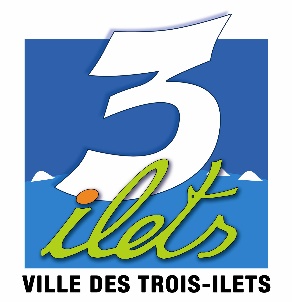  Accord-cadre – Prestations de dératisation, désinfection et désinsectisation des bâtiments communaux au titre de 2022-2026BORDEREAU DE PRIX UNITAIRES DERATISATION 1.1 Diagnostic  (Forfait) 						…………………………. € HT1.2 Prestations programmées en préventif                                              ……………………………€ HT1.3 Prestations programmées en curatif                                                   …………………………..€ HTDESINSECTISATION1.1 Diagnostic  (Forfait) 						…………………………. € HT1.2 Prestations programmées en préventif                                              ……………………………€ HT1.3 Prestations programmées en curatif                                                   …………………………..€ HT	DESINFECTION1.1 Méthode physique                    					…………………………. € HT1.2 Méthode chimique                                                                                 ……………………………€ HT